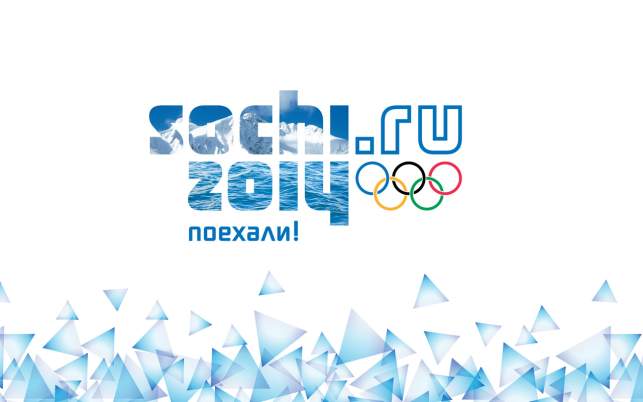 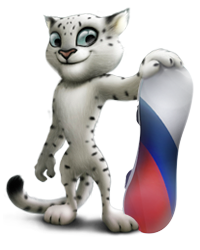 Фамилия, имя________________________________________учени ___ класса                                                                                                               школы №______________________________________ Города (села) __________________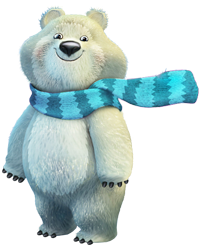 Фамилия, имя________________________________________учени ___ класса                                                                                                               школы №______________________________________ Города (села) __________________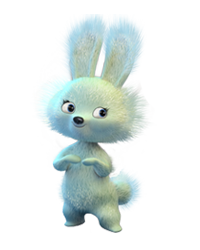 Фамилия, имя________________________________________учени ___ класса                                                                                                               школы №______________________________________ Города (села) __________________